                    							*P/4017464*
REPUBLIKA HRVATSKA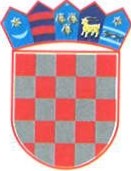 Ministarstvo mora, prometai infrastruktureLK OSIJEKKLASA: 345-20/18-01/43URBROJ: 530-03-4-2-18-1OSIJEK, 29. ožujka 2018. godinePRIOPĆENJE BRODARSTVU BROJ 18/2018Priopćava se zapovjednicima brodova, brodarskim poduzećima i ostalim sudionicima u plovidbi na rijeci Dravi da su djelatnici Agencije za vodne putove dana 29. ožujka 2018. godine izvršili postavljanje oznaka na dionici plovnog puta rijeke Drave od r.km 0 do r.km 22. Izmjerene dubine na plovnom putu rijeke Drave su slijedeće:U cilju sigurne plovidbe nalaže se zapovjednicima brodova, brodarskim poduzećima i ostalim sudionicima u plovidbi da se pridržavaju navedenih gabarita u određivanju maksimalnog gaza plovila kod krcanja tereta.      L U Č K I   K A P E T A N   kap. Tomislav Cicvarić, dipl.inž.Dostavlja se:MMPIAgencija za vodne putoveHrvatske vodeFeliks regulacija d.o.o.Luka Tranzit Osijek d.o.o.Vodogradnja Osijek d.d. Hidrogradnja d.o.o.Dunavski Lloyd Sisak d.o.o.Lučka uprava OsijekRiječni zdrugDBD VukovarVK IktusMNK RetfalaMNK DravaMNK Neptun       16. ŠRSOBŽRkmPlovna oznakaDubina plovnog puta (dm)Dubina plovnog puta (dm)Dubina plovnog puta (dm)Dubina plovnog puta (dm)RkmPlovna oznakaDesna ivicaSredinaLijeva ivicaŠirina (m)29.3. 2018 . vodostaj  Osijek 29 cm, Aljmaš 217 cm29.3. 2018 . vodostaj  Osijek 29 cm, Aljmaš 217 cm29.3. 2018 . vodostaj  Osijek 29 cm, Aljmaš 217 cm29.3. 2018 . vodostaj  Osijek 29 cm, Aljmaš 217 cm29.3. 2018 . vodostaj  Osijek 29 cm, Aljmaš 217 cm29.3. 2018 . vodostaj  Osijek 29 cm, Aljmaš 217 cm0-150bifurkacija364140900-250plutača crvena (Dunav)364140900+500plutača crvena355354901+000plutača zel.svjet.424646902+100plovak zeleni604434902+100plutača crvena604434902+900plutača zelena404132904+000plutača crvena353944905+000363532905+900plutača zel.svjet.343635907+700plutača zelena403825808+800plutača crvena264337809+300plutača crvena353545809+700plutača crvena3031318010+000plutača zel.svjet.3033338010+700plutača zelena3939368011+200plutača crv.svjet.3430309011+700plutača zelena4542329012+000plutača crvena4932338012+200plutača bifur.svjet.4339308014+400plutača crv. svjet.4034408015+0003332338016+500plutača zel.svjet.2533288016+700plovak zeleni3732318017+700plutača zel.svjet.3743438018+400plutača zelena4238278018+400plutača crv.svjet.4238288019+500plovak crveni3639408019+800plutača crvena34342880